John Leggott College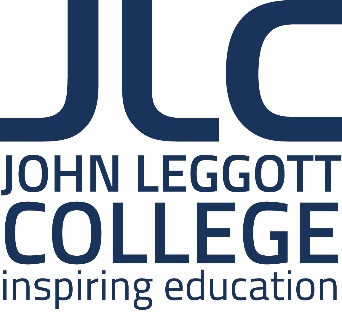 Job DescritptionJOB TITLE:                  Teacher of Business Studies Full Time	REPORTS TO:              Area Leader 		 WORK PATTERN:	      Full Time 39 weeksSALARY:                       Teachers Main Scale (depending on qualifications and experience)Purpose of the RoleEnsure successful delivery of a range of  Business Studies coursesPotentially contribute to the teaching of other subject areas depending on the teacher’s degree or experience.Ensure a high quality and relevant learning experience for all students on the coursesEnsure that all students are given the opportunity to achieve their academic potential Key ResponsibilitiesEmploy a range of teaching and learning practices successfully Be responsive to innovations and changes in the teaching of Business StudiesInclude numeracy and literacy in all teaching and learning practices Promote Equality and Diversity in all teaching and learning practicesPromote the prevent agenda in all teaching and learning practicesWork with Area Leaders to identify and achieve annually negotiated targets such as those related to student enrolment, retention and achievement Produce schemes of work, learning plans and personal learning checklists as appropriateSet suitable learning targets and prepare learning programmes that achieve theseUse appropriate assessment techniques to track student progress effectively and make best use of learner data to inform lesson planningEmploy diagnostic test data in all lesson planningOrganise and manage the classroom effectivelyWork with team members to ensure outstanding outcomes for learnersForge links with feeder secondary schools and be actively involved in the college recruitment and enrolment processesLiaise with the advocate team to support the learning of the studentsLiaise with SENCO to ensure all students are fully supported in their learningAccess training and other CPD opportunities when presentedUtilise the college’s VLE in order to support teaching and learningBe involved in learner support and enrichment activities to provide the best student experience in Business StudiesWork collaboratively with colleagues across all areas of the college Continue to develop his or her own skills in the teaching, learning and assessment of Business StudiesBe enthusiastic, dynamic, committed and well organisedBe flexible and prepared to contribute to the delivery of other L2 and L3 Business Studies coursesIn addition to the above mentioned attributes the successful candidate will be expected to:• Support effective safeguarding of all young people throughout the college.• Attend as necessary, meetings of all Business Studies and college staff.• Adhere to college policies and procedures e.g. Equality and Diversity; Health and Safety.• Undertake any such other duties as may be required, commensurate with the post, which do not change the character or purpose of the post which are necessary to maintain outstanding standards. The job description is an outline of the key tasks and responsibilities and is not intended as an exhaustive list. The job may change over time to reflect the changing needs of the college, as well as the personal development needs of the post holder. We strive for equality throughout the college and positively encourage applications from all sections of the community.  The college has a strong commitment to safeguarding and promoting the welfare of young people and vulnerable adults and all appointments are subject to an enhanced DBS clearance.LEON RILEY						PrincipalEmployee signature: ………………………………….                        Date: ……..………………Line manager signature: ……………………………….                      Date: ……..………………